Indique si precisa reconocimiento de horas de formación en Su expediente personal para su posterior comunicación al ICAC:         	                                                         SÍ                    NO    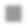 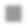 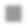 Forma de pago: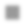 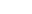 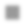 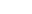       Recibo domiciliado (solo Censores) Nº de C/C-IBAN        Transferencia Bancaria o ingreso en efectivo 	ES45 2048 0000 2434 0015 0284	 * Se ruega enviar justificante del pago por correo electrónico a: agr_terr9@icjce.esADVERTENCIA LEGAL SOBRE PROTECCIÓN DE DATOS  “Según lo establecido en el artículo 5 de la LOPD, se informa al interesado de que los datos personales recabados serán incorporados a un fichero responsabilidad del Instituto de Censores Jurados de Cuentas de España (en adelante, ICJCE), cuya finalidad y usos versan sobre las actividades de formación gestionadas por el ICJCE, para lo cual se enviará información y publicaciones sobre actos, eventos, programas de formación y demás actividades relacionadas. Se garantiza que los datos serán protegidos con la máxima privacidad y confidencialidad conforme a la normativa de protección de datos. El afectado puede ejercitar los derechos de acceso, rectificación, cancelación y oposición mediante comunicación escrita y acompañada de fotocopia del D.N.I., o documento equivalente, dirigida al ICJCE, ubicado en el Paseo de la Habana nº 1, 28036-Madrid, en los términos establecidos en el artículo 25 del Reglamento de desarrollo de la Ley Orgánica 15/1999, de 13 de diciembre, de Protección de datos de carácter personal (LOPD), aprobado por Real Decreto 1720/2007, de 21 de diciembre. Se informa asimismo de que el ICJCE no comunicará los datos a terceros sin su consentimiento, salvo en aquellos casos previstos en el artículo 11 de la LOPD, desarrollado por el artículo 10 del citado Reglamento.   A tal fin, para el supuesto de actividades de formación organizadas por el ICJCE en colaboración con otras Instituciones, el interesado consiente la comunicación de sus datos a la entidad colaboradora en cumplimiento de fines directamente relacionados con las funciones legítimas del cedente y del cesionario, sin perjuicio de la sujeción de este último a las previsiones establecidas en la normativa de protección de datos y de la posibilidad de revocación del consentimiento otorgado en los términos del citado artículo 11 de la LOPD”.       Nombre y apellidos:                                        DNI:        Nombre y apellidos:                                        DNI: Nombre y apellidosDNI: Teléfono:Correo electrónico:                                                                   Datos de Facturación Empresa o cliente:CIF/NIF:Dirección: C.P.: 